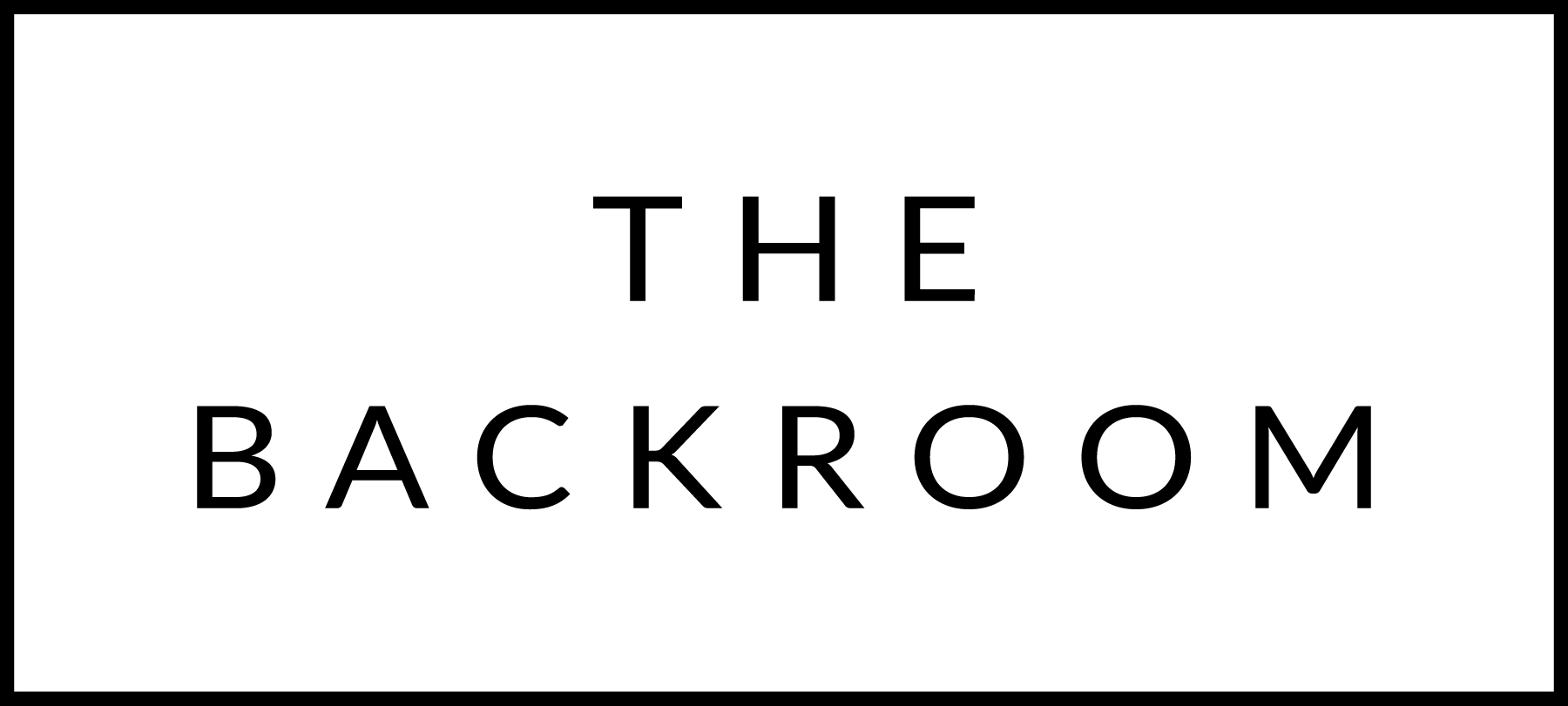 February 15th-18th, 2019COCKTAIL HOUR SNACKSHousemade PitaMaine Crab Dip, Steak TartarKimchee Dip & Chili Jam-RicottaFIRSTBroccoli & Baby Kale CaesarCrispy Gouda & Cured LemonTHE MAIN EVENTBlack River Filet MignonCrispy PotatoPorcini BordelaiseFOR THE TABLESlow Roasted ParsnipLime & MapleDESSERTBlood Orange Pavlova